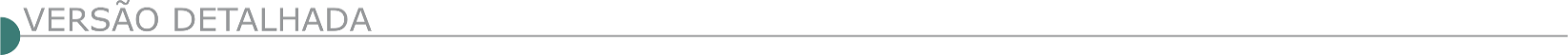 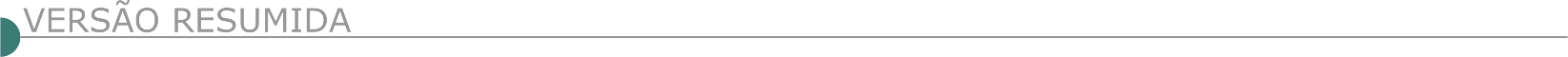 ESTADO DE MINAS GERAISPREFEITURA MUNICIPAL DE CARMO DO PARANAÍBAMG – PROCESSO LICITATÓRIO N° 026/2022 - CONCORRÊNCIA N° 002/2022 AVISO DE LICITAÇÃOTorna-se público, para conhecimento dos interessados, que a Prefeitura Municipal de Carmo do Paranaíba, por meio do Setor de Compras e Licitações, sediado à Praça Misael Luiz de Carvalho, nº 84, bairro Centro, realizará licitação, na modalidade CONCORRÊNCIA, cujo objeto da presente licitação é a contratação de empresa especializada em engenharia civil e/ou arquitetura para construção da Praça Antônio Simão de Menezes, no Município de Carmo do Paranaíba – MG, conforme contrato de repasse nº 899272/2020/MTUR/CAIXA. ENTREGA DOS ENVELOPES: até as 13h00min do dia 13/04/2022. ABERTURA DOS ENVELOPES: dia 13/04/2022 às 13h30min. LOCAL: Sala de Licitações da Prefeitura Municipal de Carmo do Paranaíba, localizado à Praça Misael Luiz de Carvalho, n° 84, Carmo do Paranaíba. Cópia do edital e informações complementares poderão ser obtidas no endereço acima ou pelos telefones (34) 3851-9812, das 12:00 às 17:00 horas, em dias úteis ou ainda pelo site: www.carmodoparanaiba.mg.gov.br. PROCESSO LICITATÓRIO N° 027/2022 - TOMADA DE PREÇOS N° 003/2022 AVISO DE LICITAÇÃOTorna-se público, para conhecimento dos interessados, que a Prefeitura Municipal de Carmo do Paranaíba, por meio do Setor de Compras e Licitações, sediado à Praça Misael Luiz de Carvalho, nº 84, bairro Centro, realizará licitação, na modalidade TOMADA DE PREÇOS, cujo objeto é a contratação de empresa especializada em engenharia civil e/ou arquitetura para execução de obra de reforma na UPA – Unidade de Pronto Atendimento, com emprego de materiais e mão de obra necessários, conforme planilha, memorial descritivo, anexos. PROTOCOLO DOS ENVELOPES: até as 13h00min do dia 30/03/2022. CREDENCIAMENTO: a partir das 13h10min. SESSÃO PÚBLICA: após credenciamento. LOCAL: Sala de Licitações da Prefeitura Municipal de Carmo do Paranaíba, localizado à Praça Misael Luiz de Carvalho, n° 84, Carmo do Paranaíba. Cópia do edital e informações complementares poderão ser obtidas no endereço acima ou pelos telefones (34) 3851-9812, das 12:00 às 17:00 horas, em dias úteis ou ainda pelo site: www.carmodoparanaiba.mg.gov.br. PREFEITURA DE CONCEIÇÃO DO MATO DENTRO DEPARTAMENTO DE LICITAÇÕES E CONTRATOS ABERTURA DE PROPOSTA CONCORRÊNCIA N° 025/2021O Município de Conceição do Mato Dentro/MG, torna público que realizará a abertura dos envelopes de proposta das empresas habilitadas do Processo nº 239/2021 – Concorrência nº 025/2021, tipo MENOR PREÇO GLOBAL; cujo objeto é a contratação de empresa especializada em engenharia para execução da obra de drenagem e pavimentação do Bairro Brejo, concomitante com Planilha Base Orçamentária, Cronograma Físico-Financeiro, Memorial Descritivo e Projetos, anexos ao Edital n° 239/2021. Dia da abertura: 22 de março de 2022, às 09h30min, conforme regulamentado através do Decreto Municipal nº 060/2021, disponível no link http://cmd.mg.gov.br/decretos-2. O acesso aos procedimentos para uso da ferramenta pelos licitantes será feito pelo https://meet.google.com/arx-uvxc-kdg.  Maiores informações pelo telefone (31) 3868-2398.PREFEITURA MUNICIPAL DE MALACACHETA - TOMADA DE PREÇOS - Nº 001/22PAVIMENTAÇÃO DE VIAS PUBLICAS AVISO DE LICITAÇÃO – O MUNICÍPIO DE MALACACHETA/MG, ATRAVÉS DO PREFEITO MUNICIPAL, TORNA PUBLICO ABERTURA DO PROCESSO LICITATÓRIO 06/22, TOMADA DE PREÇOS - Nº 001/22, TIPO: MENOR PREÇO GLOBAL, PARA CONTRATAÇÃO DE EMPRESA DE ENGENHARIA, PARA PRESTAÇÃO DE SERVIÇOS EM PAVIMENTAÇÃO DE VIAS PUBLICAS EM BLOQUETE HEXAGONAL, NESTE MUNICIPIO, A ABERTURA DO PROCESSO SERÁ DIA 28/03/22 ÀS 08:00MIN, NA SEDE DA PREFEITURA MUNICIPAL, PRAÇA MONS. JORGE LOPES DE OLIVEIRA, Nº 130 - CEP: 39.690-000. O EDITAL PODERÁ SER LIDO NA ÍNTEGRA E ADQUIRIDO ATRAVÉS DO EMAIL: licitar8666@hotmail.com ou Site Portal da Transparência.MARIANA PREFEITURA MUNICIPAL CONCORRÊNCIA PUBLICA 006/2021. REPUBLICAÇÃO. Objeto: Contratação de empresa especializada para prestação de serviços de execução, operação e implantação dos serviços relativos a manutenção e limpeza de vias públicas, coletas e destinação final dos resíduos coletas e destinação final dos resíduos sólidos urbanos no Município de Mariana. Abertura: 12/04/2022 às 09:min. EDITAL, Informações, Praça JK S/Nº, Centro de 08:00 às 17:00horas. Site: www.pmmariana.com.br, e-mail: licitacaoprefeiturademariana@gmail.com. Tel.: (31)35579055. Mariana 09 de março de 2022.O MUNICÍPIO DE SANTA VITÓRIA/MG TORNA PÚBLICO O PROCESSO LICITATÓRIO Nº 032/2022, TOMADA DE PREÇOS Nº 004/2022. TIPO: MENOR PREÇO GLOBAL. ABERTURA: 31 de março de 2022 às 13:00 horas. Local: Prédio da Prefeitura Municipal. OBJETO: Contratação de empresa para execução de PAVIMENTAÇÃO ASFÁLTICA, no Distrito de Perdilândia, com Recursos Próprios e Convênio de Saída nº 1301001205/2021/SEGOV/PADEM, município de Santa Vitória/MG. Conforme projetos básico e executivo, memoriais descritivos, planilha orçamentária de quantitativos e preços, cronograma físico financeiro e especificações, descritos nos Anexos deste edital. Informações: fone (34) 3251-8531 das 08:00h às 11:00h e das 13:00h às 18:00h e-mail comissao.permanente@santavitoria.mg.gov.br. Condições de participação: poderão participar pessoas jurídicas devidamente constituídas. O edital e seus anexos encontram-se à disposição dos interessados no site www.santavitoria.mg.gov.br (Portal da Transparência / Licitação).DEPARTAMENTO LICITAÇÕES E CONTRATOS PROCESSO LICITATÓRIO Nº 033/2022, TOMADA DE PREÇOS Nº 005/2022 O MUNICÍPIO DE SANTA VITÓRIA/MG TORNA PÚBLICO O PROCESSO LICITATÓRIO Nº 033/2022, TOMADA DE PREÇOS Nº 005/2022. TIPO: MENOR PREÇO GLOBAL. ABERTURA: 05 de abril de 2022 às 13:00 horas. Local: Prédio da Prefeitura Municipal. OBJETO: Contratação de empresa para execução de DRENAGEM PLUVIAL E PAVIMENTAÇÃO ASFÁLTICA, no Bairro Brasil, com Recursos Próprios e Convênio de Saída nº 1491001205/2021/SEGOV/PADEM, município de Santa Vitória/MG. Conforme projetos básico e executivo, memoriais descritivos, planilha orçamentária de quantitativos e preços, cronograma físico financeiro e especificações, descritos nos Anexos deste edital. Informações: fone (34) 3251-8531 das 08:00h às 11:00h e das 13:00h às 18:00h e-mail comissao.permanente@santavitoria.mg.gov.br. Condições de participação: poderão participar pessoas jurídicas devidamente constituídas. O edital e seus anexos encontram-se à disposição dos interessados no site www.santavitoria.mg.gov.br (Portal da Transparência / Licitação). PREFEITURA DE TRÊS PONTAS AVISO DE LICITAÇÃO – CONCORRÊNCIA N.º 006/2022 – PROCESSO N.º 050/2022 A Prefeitura Municipal de Três Pontas - MG, através da Comissão Permanente de Licitação, torna pública a abertura de procedimento licitatório na modalidade CONCORRÊNCIA, do tipo MENOR PREÇO GLOBAL, para a contratação de empresa para prestação de serviços de construção de Praça no Bairro Jardim Paraíso, no Município de Três Pontas, conforme Convênio celebrado entre a Prefeitura Municipal de Três Pontas/MG. e o Ministério do Turismo, vinculado ao Contrato de Repasse n.º 899062/2020 - Operação n.º 1070030-46, com fornecimento de material, mão de obra e tudo que se fizer necessário para a perfeita execução dos serviços. O Edital completo e seus anexos poderão ser retirados gratuitamente no sítio www.trespontas.mg.gov.br, ou ainda obtidos junto à Comissão Permanente de Licitação, mediante requerimento onde conste os dados do solicitante, no horário compreendido das 8 (oito) às 17 (dezessete) horas, de segunda à sexta-feira, e recolhimento do valor relativo à cópia reprográfica, correspondentes ao valor de R$ 0,30 (trinta centavos) por lauda, mediante pagamento de boleto bancário emitido pela Divisão de Tributação. A abertura dos envelopes será realizada pela Comissão Permanente de Licitação do Município, no dia 11 de abril de 2022, às 09 horas, na sala da Divisão de Licitações e Contratos.UBERABA/MG - AVISO DE LICITAÇÃO EDITAL RESUMIDO DA TOMADA DE PREÇOS Nº 003/2022 A Presidente da Comissão Permanente de Licitações da Prefeitura Municipal de Uberaba/MG, designada através da Portaria nº 193/2021, publicada em 14/07/2021, torna público que este Município fará realizar TOMADA DE PREÇOS, do tipo MENOR PREÇO GLOBAL, objetivando a contratação de empresa de engenharia para execução de conclusão de obras no CEMEI “Professora Joana Darc Campos Oliveira” (Bairro Recreio dos Bandeirantes), em atendimento à Secretaria de Educação [SEMED]. DATA LIMITE PARA ENTREGA DOS DOCUMENTOS DE HABILITAÇÃO E PROPOSTA DE PREÇO: - Até às 14h00min do dia 31 de março de 2022. HORÁRIO PARA ABERTURA DOS ENVELOPES: - 14h10min do mesmo dia e no mesmo local. Valor estimado da contratação: R$ 1.152.322,46. Fonte de recursos : Convênio/Contrapartida de Convênio/Próprios. O Edital deste processo licitatório, bem como outros documentos pertinentes ao mesmo, podem ser baixados pelo link: http://www.uberaba.mg.gov.br/portal/conteudo,29557 ou pelo portal oficial do Município http://www.uberaba.mg.gov.br/portal/principal em: “Prefeitura Municipal de Uberaba Transparência > Licitações, Contratos e Convênios > Prefeitura > Portal da > Licitações online”, a partir das 12 (doze) horas do dia 11/03/2022 (sexta-feira) . Outras informações podem ser obtidas pelo e-mail : comissaolicitacaopmu@gmail.com Uberaba/MG, 08 de março de 2022. UBERLÂNDIA MINAS GERAIS - PE 16/2022 - NOVA DATA DE ABERTURA Data Abertura: 24/03/2022 ÀS 9:00 - Descrição do Edital: Registro de preços para futura e eventual fornecimento de massa asfáltica em atendimento a SMO. https://weblicitacoes.uberlandia.mg.gov.br/weblicitacoes/f/n/licitacoesdetalhescon?modoJanelaPlc=popup&evento=y&codigoEmpresa=1&licitacao=PE%2016/2022 MUNICIPAL DE VISCONDE DO RIO BRANCO DEPARTAMENTO DE LICITAÇÃO E CONTRATOS AVISO DE LICITAÇÃO AVISO DE LICITAÇÃO – PROCESSO LICITATÓRIO Nº 054/2022 – TOMADA DE PREÇOS N° 003/2022 A Administração Municipal de Visconde do Rio Branco, através da sua Pregoeira, torna público que fará licitação na modalidade Pregão Presencial, visando à seleção de empresa, comprovadamente especializada no ramo, para obra de construção de muro de contenção para recuperação de rua danificada localizada no Bairro Novo Planalto, centro, neste município. (Ver maiores especificações no Edital) – Entrega de propostas, documentações e credenciais até o dia 28/03/2022 às 09:00 horas, quando será dado início aos trabalhos. Cópia do edital já se encontra disponível para os interessados, à Praça 28 de Setembro, Centro, ou pelo site: www.viscondedoriobranco.mg.gov.br. Informações pelo Tel.: (32) 3551-8150.ESTADO DA BAHIAEMBASA - AVISO DA LICITAÇÃO Nº 027/22A Embasa torna público que realizará a LICITAÇÃO n.º 027/22, processada de acordo com as disposições da Lei nº 13.303/2016, Lei complementar 123/2006 e Regulamento Interno de Licitações e Contratos da EMBASA. Objeto: obra de adensamento de bacias com execução de rede e ramais prediais no sistema de esgotamento sanitário de Cruz das Almas. Disputa: 04/04/2022 às 14:00 horas. (Horário de Brasília-DF). Recursos Financeiros: Próprios. O Edital e seus anexos encontram-se disponíveis para download no site http://www.licitacoes-e.com.br/. (Licitação BB nº: 926248). O cadastro da proposta deverá ser feito no site http://www.licitacoes-e.com.br/, antes da abertura da sessão pública. Informações através do e-mail: plc.esclarecimentos@embasa.ba.gov.br ou por telefone: (71) 3372-4756/4764. Salvador, 09 de março de 2022 - Carlos Luís Lessa e Silva - Presidente da Comissão.BAHIA GÁS - AVISO DE EDITAL DE LICITAÇÃO NO 0014/2022 - ID: 926607 Objeto: CONTRATAÇÃO DE EMPRESA ESPECIALIZADA PARA A EXECUÇÃO DE SERVIÇOS DE CONSTRUÇÃO E MONTAGEM DE REDE DE DISTRIBUIÇÃO DE GÁS NATURAL E DA ESTAÇÕES DE DISTRIBUIÇÃO (ED) JEQUIÉ, CONSIDERANDO FORNECIMENTO DE MATERIAIS E EQUIPAMENTOS, SERVIÇOS E PRÉ-PARTIDA PARA INÍCIO DE OPERAÇÃO E TODA INFRAESTRUTURA NECESSÁRIA PARA O SEU PLENO FUNCIONAMENTO, A SEREM EXECUTADOS NO MUNICÍPIO DE JEQUIÉ E/OU REGIÃO CIRCUNVIZINHA, PELO PRAZO DE VIGÊNCIA DE 22 (VINTE E DOIS) MESES, SOB O REGIME DE EMPREITADA POR PREÇO UNITÁRIO, CONFORME ESPECIFICAÇÕES DESTE EDITAL E SEUS ANEXOS. Data de abertura: Para recebimento das propostas: a partir do dia 11/03/2022 às 08:00h; para abertura das propostas: a partir do dia 31/03/2022 às 14:00h. Aquisição: O Edital pode ser adquirido gratuitamente através do site http://www.licitacoes-e.com.br/ ou mediante pagamento de R$ 50,00 (cinquenta reais), na Avenida Professor Magalhães Neto, 1838, Ed. Civil Business. Pituba, Salvador, BA. CEP: 41.810-012, de 9 às 11 e de 14 às 17 horas. Promotor do Certame: Gabriel Teles Bastos.ESTADO DO ESPÍRITO SANTOCARIACICA AVISO DE LICITAÇÃO CONCORRÊNCIA Nº 006/2022 PROCESSO 1.277/2022 Objeto: Contratação de empresa especializada para execução de obras de Drenagem e Pavimentação da Malha Viária, na Avenida do Congo, nos Bairros Roda D’água, Nova Campo Grande e Vista Dourada no Município de Cariacica/ES. Data da entrega e abertura dos envelopes: 13 de abril de 2022. Horários: Até às 13h30min (Entrega de envelopes) -14h00min (Abertura). Regime de Execução: Indireta (empreitada por preço unitário). Tipo de Licitação: Menor Preço. Secretaria de origem: Secretaria Municipal de Obras. O edital completo poderá ser obtido no endereço eletrônico www.cariacica.es.gov.br, telefone: (27) 3354-5814. Valor máximo estimado para o certame: R$ 14.337.588,84 (quatorze milhões, trezentos e trinta e sete mil, quinhentos e oitenta e oito reais e oitenta e quatro centavos).SECRETARIA DE ESTADO DE SANEAMENTO, HABITAÇÃO E DESENVOLVIMENTO URBANO - SEDURB - COMPANHIA ESPÍRITO SANTENSE DE SANEAMENTO - CESAN - AVISO DE LICITAÇÃO CESAN N° 037/2021 PROTOCOLO Nº 2021.009930 A Companhia Espírito Santense de Saneamento - CESAN, torna público que fará realizar licitação, cujo objeto é a CONTRATAÇÃO DE EMPRESA PARA PRESTAÇÃO DE SERVIÇOS DE ENGENHARIA PARA REDUÇÃO DO VOLUME PERDIDO POR MEIO DE AÇÕES DE REDUÇÃO DO VOLUME DISPONIBILIZADO (VD) E AUMENTO DO VOLUME UTILIZADO (VU), VINCULADAS A METAS DE PERFORMANCE NOS MUNICÍPIOS DE VITÓRIA, GUARAPARI E VIANA - ESPÍRITO SANTO. Abertura: dia 18/05/2022 às 09:00 horas, na sede da CESAN, situada na Avenida Governador Bley, 186, Ed. BEMGE 3° andar, Centro - Vitória - ES. O Edital e seus anexos encontram-se disponíveis para download no site: https://www.cesan.com.br/portal/licitacao-cesan-no-037-2021/. Poderão também ser retirados na CESAN, no endereço: Rua Nelcy Lopes Vieira, s/nº, Ed. Rio Castelo, Jardim Limoeiro, Serra, ES, CEP 29164-018, CEP 29164-018, de 2ª a 6ª feira (dias úteis), das 8h às 11h30min e das 13h às 16h30min. Informações através do E-mail licitacoes@cesan.com.br ou Tel.: 0xx (27) 2127-5119.ESTADO DE GOIÁSPREFEITURA MUNICIPAL DE FORMOSA - AVISOS DE LICITAÇÃO CONCORRÊNCIA PÚBLICA Nº 2/2022 O MUNICÍPIO DE FORMOSA - Estado De Goiás, através da Presidente da CPL, torna público que fará realizar na sede da Prefeitura situada a Praça Rui Barbosa, nº 208, Centro, Formosa, CEP: 73.801-220, às 09h00min do dia 11 de abril de 2022, Licitação na Modalidade Concorrência Pública nº 002/2022, do tipo menor preço global, cujo objeto é a Contratação de empresa especializada em obra de engenharia, para execução de galerias de águas pluviais no Município de Formosa/GO. Os interessados poderão adquirir cópia do referido Edital na sede da Prefeitura Municipal, no horário de 08h as 11h e de 13h as 17h, ou pelo site eletrônico http:// www.formosa.go.gov.br, conforme Edital e seus anexos. Tudo de conformidade com a Lei nº 8.666/93 e suas alterações.ESTADO DO MARANHÃOSUPERINTENDÊNCIA REGIONAL NO MARANHÃO AVISO DE LICITAÇÃO PREGÃO ELETRÔNICO Nº 63/2022 - UASG 393030 Nº PROCESSO: 50615000486202088. Objeto: Contratação de empresa para Execução de Serviços de Manutenção (Conservação/Recuperação) rodoviária referente ao Plano Anual de Trabalho e Orçamento - P.A.T.O na Rodovia BR-135/MA, Trecho: Acesso Aeroporto do Tirirical - Entr. MA-364 (B) (Div. MA/PI) (Guadalupe); Subtrecho: Entr. BR-316 (B) (Peritoró) - Entr. BR-226 (B) (Presidente Dutra); Segmento: km 224,50 ao km 341,50; Extensão: 117,00 km. Total de Itens Licitados: 1. Edital: 10/03/2022 das 08h00 às 12h00 e das 13h00 às 16h00. Endereço: Rua Jansen Müller, 37 Centro. Centro - São Luís/MA ou https://www.gov.br/compras/edital/393030-5-00063-2022. Entrega das Propostas: a partir de 10/03/2022 às 08h00 no site www.gov.br/compras. Abertura das Propostas: 22/03/2022 às 10h00 no site www.gov.br/compras. ESTADO DO MATO GROSSO DO SULSINFRA/MT - PROCESSO: SINFRA-PRO-2022/01405 RDC PRESENCIAL N. 014/2022 MODO DE DISPUTA: ABERTO VALOR ESTIMADO: R$ 5.918.607,84 CRITÉRIO DE JULGAMENTO: MENOR PREÇO REGIME DE EXECUÇÃO: EMPREITADA POR PREÇO UNITÁRIO LOTE: ÚNICO - Objeto:  Contratação de empresa de engenharia para execução dos serviços de construção de uma ponte de concreto sobre o Rio da Figueira, localizada na rodovia MT-060, no município de Poconé/MT, com extensão de 120,70 m e largura de 5,00m, totalizando uma área de 603,50 m². Data: 30/03/2022 Horário: 14h00min (horário local) - Local: SINFRA – Secretaria de Estado de Infraestrutura e Logística Sala de Licitações – 2º andar Avenida Hélio Hermínio Ribeiro Torquato da Silva, s/n – Cuiabá/MT – CEP: 78048-250 Telefones 65-3613-0529.  Endereço para retirada do EDITAL: O EDITAL completo poderá ser retirados gratuitamente no site www.sinfra.mt.gov.br, ou solicitado pelo e-mail: cpl@sinfra.mt.gov.br - TELEFONES PARA CONTATO: (65) 3613-0529.SINFRA/MT - PROCESSO: SINFRA-PRO-2022/00951 RDC PRESENCIAL N. 015/2022 MODO DE DISPUTA: ABERTO VALOR ESTIMADO: R$ 5.144.127,92 CRITÉRIO DE JULGAMENTO: MENOR PREÇO REGIME DE EXECUÇÃO: EMPREITADA POR PREÇO UNITÁRIO LOTE: ÚNICO  Objeto:  Contratação de empresa de engenharia para execução dos serviços de construção de uma ponte rodoviária de concreto sobre o Ribeirão Beija Flor, localizada na Rodovia MT-140, no município de Santa Rita do Trivelato/MT, com extensão de 80,10 m e largura de 8,80 m. Data: 31/03/2022 Horário: 09h00min (horário local)  Local: SINFRA – Secretaria de Estado de Infraestrutura e Logística Sala de Licitações – 2º andar Avenida Hélio Hermínio Ribeiro Torquato da Silva, s/n – Cuiabá/MT – CEP: 78048-250 Telefones 65-3613-0529.  Endereço para retirada do EDITAL: O EDITAL completo poderá ser retirados gratuitamente no site www.sinfra.mt.gov.br, ou solicitado pelo e-mail: cpl@sinfra.mt.gov.br TELEFONES PARA CONTATO: (65) 3613-0529.SINFRA/MT - PROCESSO: SINFRA-PRO-2022/01413 RDC PRESENCIAL N. 013/2022 MODO DE DISPUTA: ABERTO VALOR ESTIMADO: R$ 12.176.604,62 CRITÉRIO DE JULGAMENTO: MENOR PREÇO REGIME DE EXECUÇÃO: EMPREITADA POR PREÇO UNITÁRIO LOTE: ÚNICO - Objeto:  Contratação de empresa de engenharia para execução dos serviços de recuperação funcional do pavimento da rodovia MT-251, trecho: MT-251 (Mirante) – Entr. MT-140, subtrecho: Entr. MT-251 (Mirante) – Entr. MT-140 (Posto Gardez), com extensão de 51,10 km. Data: 30/03/2022 Horário: 09h00min (horário local) - Local: SINFRA – Secretaria de Estado de Infraestrutura e Logística Sala de Licitações – 2º andar Avenida Hélio Hermínio Ribeiro Torquato da Silva, s/n – Cuiabá/MT – CEP: 78048-250 Telefones 65-3613-0529.  Endereço para retirada do EDITAL: O EDITAL completo poderá ser retirados gratuitamente no site www.sinfra.mt.gov.br, ou solicitado pelo e-mail: cpl@sinfra.mt.gov.br TELEFONES PARA CONTATO: (65) 3613-0529.EDITAL Nº 016/2022 PROCESSO SINFRA-PRO-2022/00238. OBJETO: Contratação de serviços técnicos especializados de engenharia para execução de obras de engenharia aeroportuária e serviços complementares para o Aeroporto Regional de Tangará da Serra/MT. O Edital será disponibilizado no dia 10/03/2022, a partir das 14h00 (horário local), pelo endereço eletrônico www.sinfra.mt.gov.br, acessando o menu "documentos" e o submenu "licitações e editais". Entrega das propostas: Deverão ser entregues à Comissão Permanente de Licitação, instituída pela Portaria 4/2022/CGAB/SINFRA, publicada no DOE n.28181, de 08/02/2022, página 16, na sessão pública do dia 31/03/2022, às 14:00 horas (horário local), na sala de Reuniões - 2º andar, prédio da Secretaria de Estado de Infraestrutura e Logística/SINFRA, localizado na Av. Hélio Hermínio Ribeiro Torquato da Silva, Centro Político Administrativo, Cuiabá/MT. A sessão pública poderá ser acompanhada em tempo real através do canal da SINFRA no link: https://www.youtube.com/channel/UCaDSklVwea9jkFp5C-M3ow, bem como pelo Portal da Transparência do Estado de Mato Grosso: http://www.transparencia.mt.gov.br/sinfra. Informações gerais: telefone: (65) 3613-0529 e-mail: cpl@sinfra.mt.gov.br. ESTADO DO PARANÁSANEPAR - PROCESSO: LICITACAO NO 62/22Objeto: EXECUCAO DE OBRA DE IMPLANTACAO DO SISTEMA DE ESGOTAMENTO SANITARIO NO MUNICIPIO DE JUNDIAI DO SUL, DESTACANDO-SE REDE COLETORA DE ESGOTO, LIGACOES PREDIAIS E ESTACAO DE TRATAMENTO DE ESGOTO ETE MODULAR, COM FORNECIMENTO DE MATERIAIS, CONFORME DETALHADO NOS ANEXOS DO EDITAL. Disponibilidade:	11/03/2022 a 18/05/2022	Custos dos Elementos:	R$ 0,00 ( por lote ) - Protocolo das Propostas:	19/05/2022 às 14:00 hs	Abertura:	19/05/2022 às 15:00 hs - Informações:	Os Elementos estarão à disposição para consulta na Sanepar – USAQ, rua Engenheiros Rebouças 1376 – Curitiba – Paraná, das 8h15 às 11h45 e das 13h30 às 17h15, de segunda a sexta-feira, até o dia anterior à data de abertura e também para aquisição mediante o recolhimento das custas junto à Tesouraria da Unidade de Serviços de Finanças, situada no mesmo endereço, cujo horário de atendimento é das 9h às 11:45h e das 13h30 às 16h.ESTADO DO PIAUÍGOVERNO DO ESTADO DO PIAUÍ - SECRETARIA ESTADUAL DE TRANSPORTES AVISO DE LICITAÇÃO CONCORRÊNCIA N° 1/2022 PROCESSO ADMINISTRATIVO Nº AA.319.1.000150/2022-00 PROCESSO SEI: 00319.000116/2022-89 A SECRETARIA DE ESTADO DOS TRANSPORTES DO PIAUÍ (SETRANS/PI), por intermédio da Comissão Permanente de Licitações (CPL), torna público que às 10h00min do dia 12 de abril de 2022, realizará licitação na modalidade CONCORRENCIA PÚBLICA, do tipo MENOR PREÇO, sob o regime de empreitada por preço unitário, objetivando a seleção da proposta mais vantajosa à Administração Pública para CONTRATAÇÃO DE EMPRESA ESPECIALIZADA OBJETIVANDO OS SERVIÇOS DE MELHORAMENTO E RECUPERAÇÃO DE ESTRADAS VICINAIS EM REVESTIMENTO PRIMÁRIO EM DIVERSOS TRECHOS DO ESTADO DO PIAUÍ, TOTALIZANDO 228,11KM: TRECHO 01 PI - 467: FARTURA DO PIAUÍ/DIRCEU (44,91 KM); TRECHO 2: DOM INOCÊNCIO/CORONEL JOSÉ DIAS (89,51 KM); TRECHO 3: RODOVIA PI - 462: SÃO FRANCISCO DE ASSIS DO PIAUÍ/CONCEIÇÃO DO CANIDÉ/ENTROC BR 020 - ISAIAS COELHO (53,50 KM); TRECHO 04: RODOVIA PI - 476: SÃO FRANCISCO DE ASSIS DO PIAUÍ/POVOADO TIGRE (40,19 KM), CONFORME ESPECIFICAÇÕES DO EDITAL E SEUS ANEXOS. Dotação Orçamentária: R$ R$ 11.040.027,60 (onze milhões e quarenta mil e vinte e sete reais e sessenta centavos); Classificação Orçamentária: 46.101.26.782.0008; Projeto: 1903; Natureza da Despesa: 44.90.51 e FR: 117; N° SIAFE: 22000365; Nota de Reserva: 2022NR00097. O Edital e seus elementos constitutivos estarão disponíveis para consulta e aquisição no Setor de Licitações da SETRANS/PI, sito a Av. Pedro Freitas, s/n, Centro Administrativo, bloco "G", 1º Andar em Teresina/PI, Fone: (86) 3216-3124, e-mail: cplsetranspi@gmail.com, de segunda a sexta-feira, das 07h30min às 13h30min.ESTADO DO RIO DE JANEIROSECRETARIA DE ESTADO DAS CIDADES COMISSÃO PERMANENTE DE LICITAÇÕES AVISOS - A COMISSÃO PERMANENTE DE LICITAÇÕES DA SECRETARIA DE ESTADO DAS CIDADES TORNA PÚBLICO QUE FARÁ REALIZAR AS LICITAÇÕES ABAIXO MENCIONADAS: CONCORRÊNCIA Nº: CO 22/2022.TIPO: Menor Preço e regime de empreitada por Preço Unitário. DATA: 11 de abril de 2022, às 11 horas. OBJETO: PAVIMENTAÇÃO, REDES DE ÁGUA E ESGOTO E DRENAGEM PLUVIAL, ESTAÇÃO DE TRATAMENTO DE ESGOTO E ESTAÇÕES ELEVATÓRIAS DE ESGOTO NO BAIRRO VILA DOS PESCADORES, DISTRITO DE FAROL DE SÃO THOMÉ, COM ELABORAÇÃO DE PROJETO EXECUTIVO - CAMPOS DOS GOYTACAZES - RJ. VALOR TOTAL ESTIMADO: R$ 38.472,686,82 (trinta e oito milhões, quatrocentos e setenta e dois mil, seiscentos e oitenta e seis reais e oitenta e dois centavos). PROCESSO Nº SEI-330018/000156/2022.CONCORRÊNCIA Nº: CO 21/2022. TIPO: Menor Preço e regime de empreitada por Preço Unitário. DATA: 25 de abril de 2022, às 11 horas. OBJETO: SERVIÇO DE RECUPERAÇÃO DOS CORPOS HÍDRICOS DAS BACIAS HIDROGRÁFICAS DO CANAL CABOCLOS, COM ELABORAÇÃO DE PROJETO EXECUTIVO, NO TRECHO DE SÃO JOÃO DE MERITI A DUQUE DE CAXIAS - 1° DISTRITO VALOR TOTAL ESTIMADO: R$ 52.137.435,40 (cinquenta e dois milhões, cento e trinta e sete mil, quatrocentos e trinta e cinco reais e quarenta centavos). PROCESSO Nº SEI-330018/001041/2021.CONCORRÊNCIA Nº: CO 23/2022. TIPO: Menor Preço e regime de empreitada por Preço Unitário. DATA: 26 de abril de 2022, às 11 horas. OBJETO: SERVIÇO DE CONSTRUÇÃO DA INTERLIGAÇÃO DE DUQUE DE CAXIAS COM MAGÉ, IMPLANTAÇÃO DE UMA PONTE METÁLICA E ELABORAÇÃO DE PROJETO EXECUTIVO NO MUNICÍPIO DE DUQUE DE CAXIAS - RJ. VALOR TOTAL ESTIMADO: R$ 55.904.652,97 (cinquenta e cinco milhões, novecentos e quatro mil seiscentos e cinquenta e dois reais e noventa e sete centavos). PROCESSO Nº SEI-330018/000107/2022. Os Editais e seus anexos encontram-se disponíveis nos endereços eletrônicos www.cidades.rj.gov.br e www.compras.rj.gov.br e www.sei.fazenda.rj.gov.br. SECRETARIA DE ESTADO DAS CIDADES FUNDAÇÃO DEPARTAMENTO DE ESTRADAS DE RODAGEM COORDENADORIA DE LICITAÇÕES - A COORDENADORIA DE LICITAÇÕES TORNA PÚBLICO QUE FARÁ REALIZAR A LICITAÇÃO ABAIXO ESPECIFICADA: REF: CONCORRÊNCIA Nº 009/2022 TIPO: Menor Preço Global e Regime de Empreitada por Preço Unitário. OBJETO: Execução de Obras de Revitalização Rodoviária com Execução de Reparos Localizados em CBUQ e Renovação da Sinalização Horizontal e Vertical na Rodovia RJ-128 Trecho: Divisa Municipal Saquarema e Rio Bonito ao Limite Concessão Via Lagos no Município de Rio Bonito - Estado do Rio de Janeiro ORÇAMENTO OFICIAL: R$ 11.249.711,81 (onze milhões, duzentos e quarenta e nove mil setecentos e onze reais e oitenta e um centavos). PRAZO: 240 (duzentos e quarenta) dias. DATA DA LICITAÇÃO: 12/04/2022 às 11:00 horas. PROCESSO Nº SEI-160002/000713/2021. O Edital estará à disposição dos interessados para aquisição, no anexo do aviso do site www.der.rj.gov.br/licitacao ou www.compras.rj.gov.br podendo também ser solicitado através do e-mail: liccp@der.rj.gov.br; liccp.der@gmail.com, ou alternativamente, ser adquirido em meio digital, mediante a entrega de 3 (três) DVD-R com capa de papel, na Av. Presidente Vargas, nº 1.100, 4º andar - Centro - Rio de Janeiro, no Expediente da Coordenadoria de Licitações, no horário de 10 às 16horas, após agendamento por e-mail.ESTADO DE SÃO PAULOMUNICÍPIO DA ESTÂNCIA TURÍSTICA DE OLÍMPIA AVISO DE LICITAÇÃO CONCORRÊNCIA N° 02/2022 Objeto: Contratação de empresa especializada na área da construção civil com fornecimento de materiais, mão de obra e equipamentos, para conclusão da obra de construção de uma unidade Escolar - Modelo Proinfância - Tipo 1 - "Maranata" - Jardim Hélio Cazarini, no município de Olímpia/SP - Convênio com o Ministério da Educação/Fundo Nacional de Desenvolvimento da Educação - Termo de Compromisso PAC2 7389/2013. Entrega dos Envelopes: 11/04/2022 às 09h30. Abertura dos Envelopes: 11/04/2022 às 10h. Valor Estimado R$ 2.298.514,13. Site www.olimpia.sp.gov.br. Tel.: (17) 3279-3274. ÓRGÃO LICITANTE: SMOBIEDITAL: SMOBI 002/2022-RDC PROCESSO Nº 01-000.563/22-40EDITAL: SMOBI 002/2022-RDC PROCESSO Nº 01-000.563/22-40Endereço: Rua dos Guajajaras, 1107 – 14° andar - Centro, Belo Horizonte - MG, 30180-105Informações: Telefone: (31) 3277-8102 - (31) 3277-5020 - Sites: www.licitacoes.caixa.gov.br e www.pbh.gov.br - E-mail cpl.sudecap@pbh.gov.br Endereço: Rua dos Guajajaras, 1107 – 14° andar - Centro, Belo Horizonte - MG, 30180-105Informações: Telefone: (31) 3277-8102 - (31) 3277-5020 - Sites: www.licitacoes.caixa.gov.br e www.pbh.gov.br - E-mail cpl.sudecap@pbh.gov.br Endereço: Rua dos Guajajaras, 1107 – 14° andar - Centro, Belo Horizonte - MG, 30180-105Informações: Telefone: (31) 3277-8102 - (31) 3277-5020 - Sites: www.licitacoes.caixa.gov.br e www.pbh.gov.br - E-mail cpl.sudecap@pbh.gov.br OBJETO: Execução das obras de Tratamento de Fundo de Vale com instalação de Esgotamento Sanitário nas Quadras 37A e 41 no Bairro Santa Mônica – Córrego do Nado (Córregos Lareira e Marimbondo). MODALIDADE: REGIME DIFERENCIADO DE CONTRATAÇÕES ELETRÔNICO. TIPO: MENOR PREÇO, AFERIDO DE FORMA GLOBAL. REGIME DE EXECUÇÃO: EMPREITADA POR PREÇO unitário. ORÇAMENTO ESTIMADO: NÃO SIGILOSO. MODO DE DISPUTA: FECHADO.OBJETO: Execução das obras de Tratamento de Fundo de Vale com instalação de Esgotamento Sanitário nas Quadras 37A e 41 no Bairro Santa Mônica – Córrego do Nado (Córregos Lareira e Marimbondo). MODALIDADE: REGIME DIFERENCIADO DE CONTRATAÇÕES ELETRÔNICO. TIPO: MENOR PREÇO, AFERIDO DE FORMA GLOBAL. REGIME DE EXECUÇÃO: EMPREITADA POR PREÇO unitário. ORÇAMENTO ESTIMADO: NÃO SIGILOSO. MODO DE DISPUTA: FECHADO.DATAS: RECEBIMENTO DAS PROPOSTAS EXCLUSIVAMENTE POR MEIO ELETRÔNICO: ATÉ AS 14:30H DO DIA 01/04/2022.JULGAMENTO DAS PROPOSTAS EM MEIO ELETRÔNICO: A PARTIR DAS 14:30H DO DIA 01/04/2022. PRAZO DE EXEC.: 360 dias. VALORESVALORESVALORESValor Estimado da ObraValor Estimado da ObraCapital Social Igual ou SuperiorR$ 19.728.447,96R$ 19.728.447,96R$ 1.972.844,00CAPACIDADE TÉCNICA: Atestado (s) de capacidade técnico-operacional fornecido (s) por pessoa (s) jurídica (s) de direito público ou privado, comprovando que a Licitante executou diretamente obras de saneamento e drenagem urbana, e comprovar a execução das seguintes atividades relevantes:12.1.3.2.1. Serviços de gabião: 1000 m³;CAPACIDADE TÉCNICA: Atestado (s) de capacidade técnico-operacional fornecido (s) por pessoa (s) jurídica (s) de direito público ou privado, comprovando que a Licitante executou diretamente obras de saneamento e drenagem urbana, e comprovar a execução das seguintes atividades relevantes:12.1.3.2.1. Serviços de gabião: 1000 m³;CAPACIDADE TÉCNICA: Atestado (s) de capacidade técnico-operacional fornecido (s) por pessoa (s) jurídica (s) de direito público ou privado, comprovando que a Licitante executou diretamente obras de saneamento e drenagem urbana, e comprovar a execução das seguintes atividades relevantes:12.1.3.2.1. Serviços de gabião: 1000 m³;CAPACIDADE OPERACIONAL: Atestado (s) de capacidade técnico-operacional fornecido (s) por pessoa (s) jurídica(s) de direito público ou privado, comprovando que a Licitante executou diretamente obras de saneamento e drenagem urbana, e comprovar a execução das seguintes atividades relevantes:12.1.3.2.1. Serviços de gabião: 1000 m³;CAPACIDADE OPERACIONAL: Atestado (s) de capacidade técnico-operacional fornecido (s) por pessoa (s) jurídica(s) de direito público ou privado, comprovando que a Licitante executou diretamente obras de saneamento e drenagem urbana, e comprovar a execução das seguintes atividades relevantes:12.1.3.2.1. Serviços de gabião: 1000 m³;CAPACIDADE OPERACIONAL: Atestado (s) de capacidade técnico-operacional fornecido (s) por pessoa (s) jurídica(s) de direito público ou privado, comprovando que a Licitante executou diretamente obras de saneamento e drenagem urbana, e comprovar a execução das seguintes atividades relevantes:12.1.3.2.1. Serviços de gabião: 1000 m³;ÍNDICES ECONÔMICOS: 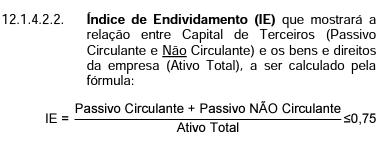 ÍNDICES ECONÔMICOS: ÍNDICES ECONÔMICOS: OBSERVAÇÕES: OBTENÇÃO DO EDITAL: O edital e seus anexos encontram-se disponíveis para acesso dos interessados no site da PBH, no link licitações e editais (https://prefeitura.pbh.gov.br/licitacoes) e no Portal de Compras do Governo Federal (https://comprasgovernamentais.gov.br). CONSULTAS DE CARÁTER TÉCNICO OU LEGAL E IMPUGNAÇÕES: CONFORME ITEM 5 DO EDITAL. RECEBIMENTO DOS DOCUMENTOS DE HABILITAÇÃO: APENAS DA LICITANTE VENCEDORA, MEDIANTE CONVOCAÇÃO EM MEIO ELETRÔNICO. REFERÊNCIA DE TEMPO: HORÁRIO DE BRASÍLIA.SITE: https://prefeitura.pbh.gov.br/obras-e-infraestrutura/licitacao/regime-diferenciado-de-contratacao-002-2021-0 OBSERVAÇÕES: OBTENÇÃO DO EDITAL: O edital e seus anexos encontram-se disponíveis para acesso dos interessados no site da PBH, no link licitações e editais (https://prefeitura.pbh.gov.br/licitacoes) e no Portal de Compras do Governo Federal (https://comprasgovernamentais.gov.br). CONSULTAS DE CARÁTER TÉCNICO OU LEGAL E IMPUGNAÇÕES: CONFORME ITEM 5 DO EDITAL. RECEBIMENTO DOS DOCUMENTOS DE HABILITAÇÃO: APENAS DA LICITANTE VENCEDORA, MEDIANTE CONVOCAÇÃO EM MEIO ELETRÔNICO. REFERÊNCIA DE TEMPO: HORÁRIO DE BRASÍLIA.SITE: https://prefeitura.pbh.gov.br/obras-e-infraestrutura/licitacao/regime-diferenciado-de-contratacao-002-2021-0 OBSERVAÇÕES: OBTENÇÃO DO EDITAL: O edital e seus anexos encontram-se disponíveis para acesso dos interessados no site da PBH, no link licitações e editais (https://prefeitura.pbh.gov.br/licitacoes) e no Portal de Compras do Governo Federal (https://comprasgovernamentais.gov.br). CONSULTAS DE CARÁTER TÉCNICO OU LEGAL E IMPUGNAÇÕES: CONFORME ITEM 5 DO EDITAL. RECEBIMENTO DOS DOCUMENTOS DE HABILITAÇÃO: APENAS DA LICITANTE VENCEDORA, MEDIANTE CONVOCAÇÃO EM MEIO ELETRÔNICO. REFERÊNCIA DE TEMPO: HORÁRIO DE BRASÍLIA.SITE: https://prefeitura.pbh.gov.br/obras-e-infraestrutura/licitacao/regime-diferenciado-de-contratacao-002-2021-0 ÓRGÃO LICITANTE: COPASA-MGÓRGÃO LICITANTE: COPASA-MGÓRGÃO LICITANTE: COPASA-MGEDITAL: Nº CPLI. 1120220039EDITAL: Nº CPLI. 1120220039Endereço: Rua Carangola, 606, térreo, bairro Santo Antônio, Belo Horizonte/MG.Informações: Telefone: (31) 3250-1618/1619. Fax: (31) 3250-1670/1317. E-mail: cpli@copasa.com.br. Endereço: Rua Carangola, 606, térreo, bairro Santo Antônio, Belo Horizonte/MG.Informações: Telefone: (31) 3250-1618/1619. Fax: (31) 3250-1670/1317. E-mail: cpli@copasa.com.br. Endereço: Rua Carangola, 606, térreo, bairro Santo Antônio, Belo Horizonte/MG.Informações: Telefone: (31) 3250-1618/1619. Fax: (31) 3250-1670/1317. E-mail: cpli@copasa.com.br. Endereço: Rua Carangola, 606, térreo, bairro Santo Antônio, Belo Horizonte/MG.Informações: Telefone: (31) 3250-1618/1619. Fax: (31) 3250-1670/1317. E-mail: cpli@copasa.com.br. Endereço: Rua Carangola, 606, térreo, bairro Santo Antônio, Belo Horizonte/MG.Informações: Telefone: (31) 3250-1618/1619. Fax: (31) 3250-1670/1317. E-mail: cpli@copasa.com.br. OBJETO: O objetivo da presente Licitação é selecionar, dentre as propostas apresentadas, a proposta considerada mais vantajosa, de acordo com os critérios estabelecidos neste Edital, visando a execução, com fornecimento total de materiais, das obras e serviços de implantação do Sistema de Abastecimento de Água da localidade Lobo Leite na cidade de Congonhas / MG. OBJETO: O objetivo da presente Licitação é selecionar, dentre as propostas apresentadas, a proposta considerada mais vantajosa, de acordo com os critérios estabelecidos neste Edital, visando a execução, com fornecimento total de materiais, das obras e serviços de implantação do Sistema de Abastecimento de Água da localidade Lobo Leite na cidade de Congonhas / MG. OBJETO: O objetivo da presente Licitação é selecionar, dentre as propostas apresentadas, a proposta considerada mais vantajosa, de acordo com os critérios estabelecidos neste Edital, visando a execução, com fornecimento total de materiais, das obras e serviços de implantação do Sistema de Abastecimento de Água da localidade Lobo Leite na cidade de Congonhas / MG. DATAS: Entrega: 01/04/2022 às 14:30Abertura: 01/04/2022 às 14:30Prazo de execução: 06 mesesDATAS: Entrega: 01/04/2022 às 14:30Abertura: 01/04/2022 às 14:30Prazo de execução: 06 mesesVALORESVALORESVALORESVALORESVALORESValor Estimado da ObraCapital Social Igual ou SuperiorGarantia de PropostaGarantia de PropostaValor do EditalR$ 1.496.821,37R$ -R$ -R$ -R$ -CAPACIDADE TÉCNICA:  a) Tubulação com diâmetro igual ou superior a 200 (duzentos) mm;b) Reservatório em concreto armado, com capacidade igual ou superior a 75 (setenta e cinco)m3.CAPACIDADE TÉCNICA:  a) Tubulação com diâmetro igual ou superior a 200 (duzentos) mm;b) Reservatório em concreto armado, com capacidade igual ou superior a 75 (setenta e cinco)m3.CAPACIDADE TÉCNICA:  a) Tubulação com diâmetro igual ou superior a 200 (duzentos) mm;b) Reservatório em concreto armado, com capacidade igual ou superior a 75 (setenta e cinco)m3.CAPACIDADE TÉCNICA:  a) Tubulação com diâmetro igual ou superior a 200 (duzentos) mm;b) Reservatório em concreto armado, com capacidade igual ou superior a 75 (setenta e cinco)m3.CAPACIDADE TÉCNICA:  a) Tubulação com diâmetro igual ou superior a 200 (duzentos) mm;b) Reservatório em concreto armado, com capacidade igual ou superior a 75 (setenta e cinco)m3.CAPACIDADE OPERACIONAL:  a) Tubulação com diâmetro igual ou superior a 200 (duzentos) mm;b) Reservatório em concreto armado, com capacidade igual ou superior a 75 (setenta e cinco)m3.CAPACIDADE OPERACIONAL:  a) Tubulação com diâmetro igual ou superior a 200 (duzentos) mm;b) Reservatório em concreto armado, com capacidade igual ou superior a 75 (setenta e cinco)m3.CAPACIDADE OPERACIONAL:  a) Tubulação com diâmetro igual ou superior a 200 (duzentos) mm;b) Reservatório em concreto armado, com capacidade igual ou superior a 75 (setenta e cinco)m3.CAPACIDADE OPERACIONAL:  a) Tubulação com diâmetro igual ou superior a 200 (duzentos) mm;b) Reservatório em concreto armado, com capacidade igual ou superior a 75 (setenta e cinco)m3.CAPACIDADE OPERACIONAL:  a) Tubulação com diâmetro igual ou superior a 200 (duzentos) mm;b) Reservatório em concreto armado, com capacidade igual ou superior a 75 (setenta e cinco)m3.ÍNDICES ECONÔMICOS: Conforme edital. ÍNDICES ECONÔMICOS: Conforme edital. ÍNDICES ECONÔMICOS: Conforme edital. ÍNDICES ECONÔMICOS: Conforme edital. ÍNDICES ECONÔMICOS: Conforme edital. OBSERVAÇÕES: As interessadas poderão designar engenheiro ou Arquiteto para efetuar visita técnica, para conhecimento das obras e serviços a serem executados. Para acompanhamento da visita técnica, fornecimento de informações e prestação de esclarecimentos porventura solicitados pelos interessados, estará disponível, o Sr. Madson Vieira Brandão ou outro empregado da COPASA MG, do dia 10 de março de 2022 ao dia 31 de março de 2022. O agendamento da visita poderá ser feito pelo e-mail: madson.brandao@copasa.com.br ou pelo telefone (31) 99557-2591. A visita será realizada na Rua Ideal, nº 70, bairro Ideal, Congonhas/MG. https://www2.copasa.com.br/PortalComprasPrd/#/pesquisa/oNumeroProcesso=1120220039&oGuid=2648E00C00261EDCA88E9697C27E4229 OBSERVAÇÕES: As interessadas poderão designar engenheiro ou Arquiteto para efetuar visita técnica, para conhecimento das obras e serviços a serem executados. Para acompanhamento da visita técnica, fornecimento de informações e prestação de esclarecimentos porventura solicitados pelos interessados, estará disponível, o Sr. Madson Vieira Brandão ou outro empregado da COPASA MG, do dia 10 de março de 2022 ao dia 31 de março de 2022. O agendamento da visita poderá ser feito pelo e-mail: madson.brandao@copasa.com.br ou pelo telefone (31) 99557-2591. A visita será realizada na Rua Ideal, nº 70, bairro Ideal, Congonhas/MG. https://www2.copasa.com.br/PortalComprasPrd/#/pesquisa/oNumeroProcesso=1120220039&oGuid=2648E00C00261EDCA88E9697C27E4229 OBSERVAÇÕES: As interessadas poderão designar engenheiro ou Arquiteto para efetuar visita técnica, para conhecimento das obras e serviços a serem executados. Para acompanhamento da visita técnica, fornecimento de informações e prestação de esclarecimentos porventura solicitados pelos interessados, estará disponível, o Sr. Madson Vieira Brandão ou outro empregado da COPASA MG, do dia 10 de março de 2022 ao dia 31 de março de 2022. O agendamento da visita poderá ser feito pelo e-mail: madson.brandao@copasa.com.br ou pelo telefone (31) 99557-2591. A visita será realizada na Rua Ideal, nº 70, bairro Ideal, Congonhas/MG. https://www2.copasa.com.br/PortalComprasPrd/#/pesquisa/oNumeroProcesso=1120220039&oGuid=2648E00C00261EDCA88E9697C27E4229 OBSERVAÇÕES: As interessadas poderão designar engenheiro ou Arquiteto para efetuar visita técnica, para conhecimento das obras e serviços a serem executados. Para acompanhamento da visita técnica, fornecimento de informações e prestação de esclarecimentos porventura solicitados pelos interessados, estará disponível, o Sr. Madson Vieira Brandão ou outro empregado da COPASA MG, do dia 10 de março de 2022 ao dia 31 de março de 2022. O agendamento da visita poderá ser feito pelo e-mail: madson.brandao@copasa.com.br ou pelo telefone (31) 99557-2591. A visita será realizada na Rua Ideal, nº 70, bairro Ideal, Congonhas/MG. https://www2.copasa.com.br/PortalComprasPrd/#/pesquisa/oNumeroProcesso=1120220039&oGuid=2648E00C00261EDCA88E9697C27E4229 OBSERVAÇÕES: As interessadas poderão designar engenheiro ou Arquiteto para efetuar visita técnica, para conhecimento das obras e serviços a serem executados. Para acompanhamento da visita técnica, fornecimento de informações e prestação de esclarecimentos porventura solicitados pelos interessados, estará disponível, o Sr. Madson Vieira Brandão ou outro empregado da COPASA MG, do dia 10 de março de 2022 ao dia 31 de março de 2022. O agendamento da visita poderá ser feito pelo e-mail: madson.brandao@copasa.com.br ou pelo telefone (31) 99557-2591. A visita será realizada na Rua Ideal, nº 70, bairro Ideal, Congonhas/MG. https://www2.copasa.com.br/PortalComprasPrd/#/pesquisa/oNumeroProcesso=1120220039&oGuid=2648E00C00261EDCA88E9697C27E4229 ÓRGÃO LICITANTE: COPASA-MGÓRGÃO LICITANTE: COPASA-MGÓRGÃO LICITANTE: COPASA-MGEDITAL: Nº CPLI. 1120220040EDITAL: Nº CPLI. 1120220040Endereço: Rua Carangola, 606, térreo, bairro Santo Antônio, Belo Horizonte/MG.Informações: Telefone: (31) 3250-1618/1619. Fax: (31) 3250-1670/1317. E-mail: cpli@copasa.com.br. Endereço: Rua Carangola, 606, térreo, bairro Santo Antônio, Belo Horizonte/MG.Informações: Telefone: (31) 3250-1618/1619. Fax: (31) 3250-1670/1317. E-mail: cpli@copasa.com.br. Endereço: Rua Carangola, 606, térreo, bairro Santo Antônio, Belo Horizonte/MG.Informações: Telefone: (31) 3250-1618/1619. Fax: (31) 3250-1670/1317. E-mail: cpli@copasa.com.br. Endereço: Rua Carangola, 606, térreo, bairro Santo Antônio, Belo Horizonte/MG.Informações: Telefone: (31) 3250-1618/1619. Fax: (31) 3250-1670/1317. E-mail: cpli@copasa.com.br. Endereço: Rua Carangola, 606, térreo, bairro Santo Antônio, Belo Horizonte/MG.Informações: Telefone: (31) 3250-1618/1619. Fax: (31) 3250-1670/1317. E-mail: cpli@copasa.com.br. OBJETO: execução, com fornecimento total de materiais, das obras e serviços de instalação de sistema de biodigestores nas localidades de Carreiras e Itatiaia em Ouro Branco / MG.OBJETO: execução, com fornecimento total de materiais, das obras e serviços de instalação de sistema de biodigestores nas localidades de Carreiras e Itatiaia em Ouro Branco / MG.OBJETO: execução, com fornecimento total de materiais, das obras e serviços de instalação de sistema de biodigestores nas localidades de Carreiras e Itatiaia em Ouro Branco / MG.DATAS: Entrega: 04/04/2022 às 08:30Abertura: 04/04/2022 às 08:30Prazo de execução: DATAS: Entrega: 04/04/2022 às 08:30Abertura: 04/04/2022 às 08:30Prazo de execução: VALORESVALORESVALORESVALORESVALORESValor Estimado da ObraCapital Social Igual ou SuperiorGarantia de PropostaGarantia de PropostaValor do EditalR$ 1.946.754,32R$ -R$ -R$ -R$ -CAPACIDADE TÉCNICA:   a) Estação de Tratamento de Esgoto, com capacidade igual ou superior a 1,0 (um) l/s; CAPACIDADE TÉCNICA:   a) Estação de Tratamento de Esgoto, com capacidade igual ou superior a 1,0 (um) l/s; CAPACIDADE TÉCNICA:   a) Estação de Tratamento de Esgoto, com capacidade igual ou superior a 1,0 (um) l/s; CAPACIDADE TÉCNICA:   a) Estação de Tratamento de Esgoto, com capacidade igual ou superior a 1,0 (um) l/s; CAPACIDADE TÉCNICA:   a) Estação de Tratamento de Esgoto, com capacidade igual ou superior a 1,0 (um) l/s; CAPACIDADE OPERACIONAL:   a) Estação de Tratamento de Esgoto, com capacidade igual ou superior a 1,0 (um) l/s; CAPACIDADE OPERACIONAL:   a) Estação de Tratamento de Esgoto, com capacidade igual ou superior a 1,0 (um) l/s; CAPACIDADE OPERACIONAL:   a) Estação de Tratamento de Esgoto, com capacidade igual ou superior a 1,0 (um) l/s; CAPACIDADE OPERACIONAL:   a) Estação de Tratamento de Esgoto, com capacidade igual ou superior a 1,0 (um) l/s; CAPACIDADE OPERACIONAL:   a) Estação de Tratamento de Esgoto, com capacidade igual ou superior a 1,0 (um) l/s; ÍNDICES ECONÔMICOS: Conforme edital.ÍNDICES ECONÔMICOS: Conforme edital.ÍNDICES ECONÔMICOS: Conforme edital.ÍNDICES ECONÔMICOS: Conforme edital.ÍNDICES ECONÔMICOS: Conforme edital.OBSERVAÇÕES: As interessadas poderão designar engenheiro ou Arquiteto para efetuar visita técnica, para conhecimento das obras e serviços a serem executados. Para acompanhamento da visita técnica, fornecimento de informações e prestação de esclarecimentos porventura solicitados pelos interessados, estará disponível, o Sr. Madson Vieira Brandão ou outro empregado da COPASA MG, do dia 10 de março de 2022 ao dia 01 de ABRIL de 2022. O agendamento da visita poderá ser feito pelo e-mail: madson.brandao@copasa.com.br. A visita será realizada na Rua Nuno José Vieira, nr.: 24, Bairro Centro, Cidade Ouro Branco / MG. https://www2.copasa.com.br/PortalComprasPrd/#/pesquisaDetalhes/2648E00C00261EDCA88E9697C27E4229 OBSERVAÇÕES: As interessadas poderão designar engenheiro ou Arquiteto para efetuar visita técnica, para conhecimento das obras e serviços a serem executados. Para acompanhamento da visita técnica, fornecimento de informações e prestação de esclarecimentos porventura solicitados pelos interessados, estará disponível, o Sr. Madson Vieira Brandão ou outro empregado da COPASA MG, do dia 10 de março de 2022 ao dia 01 de ABRIL de 2022. O agendamento da visita poderá ser feito pelo e-mail: madson.brandao@copasa.com.br. A visita será realizada na Rua Nuno José Vieira, nr.: 24, Bairro Centro, Cidade Ouro Branco / MG. https://www2.copasa.com.br/PortalComprasPrd/#/pesquisaDetalhes/2648E00C00261EDCA88E9697C27E4229 OBSERVAÇÕES: As interessadas poderão designar engenheiro ou Arquiteto para efetuar visita técnica, para conhecimento das obras e serviços a serem executados. Para acompanhamento da visita técnica, fornecimento de informações e prestação de esclarecimentos porventura solicitados pelos interessados, estará disponível, o Sr. Madson Vieira Brandão ou outro empregado da COPASA MG, do dia 10 de março de 2022 ao dia 01 de ABRIL de 2022. O agendamento da visita poderá ser feito pelo e-mail: madson.brandao@copasa.com.br. A visita será realizada na Rua Nuno José Vieira, nr.: 24, Bairro Centro, Cidade Ouro Branco / MG. https://www2.copasa.com.br/PortalComprasPrd/#/pesquisaDetalhes/2648E00C00261EDCA88E9697C27E4229 OBSERVAÇÕES: As interessadas poderão designar engenheiro ou Arquiteto para efetuar visita técnica, para conhecimento das obras e serviços a serem executados. Para acompanhamento da visita técnica, fornecimento de informações e prestação de esclarecimentos porventura solicitados pelos interessados, estará disponível, o Sr. Madson Vieira Brandão ou outro empregado da COPASA MG, do dia 10 de março de 2022 ao dia 01 de ABRIL de 2022. O agendamento da visita poderá ser feito pelo e-mail: madson.brandao@copasa.com.br. A visita será realizada na Rua Nuno José Vieira, nr.: 24, Bairro Centro, Cidade Ouro Branco / MG. https://www2.copasa.com.br/PortalComprasPrd/#/pesquisaDetalhes/2648E00C00261EDCA88E9697C27E4229 OBSERVAÇÕES: As interessadas poderão designar engenheiro ou Arquiteto para efetuar visita técnica, para conhecimento das obras e serviços a serem executados. Para acompanhamento da visita técnica, fornecimento de informações e prestação de esclarecimentos porventura solicitados pelos interessados, estará disponível, o Sr. Madson Vieira Brandão ou outro empregado da COPASA MG, do dia 10 de março de 2022 ao dia 01 de ABRIL de 2022. O agendamento da visita poderá ser feito pelo e-mail: madson.brandao@copasa.com.br. A visita será realizada na Rua Nuno José Vieira, nr.: 24, Bairro Centro, Cidade Ouro Branco / MG. https://www2.copasa.com.br/PortalComprasPrd/#/pesquisaDetalhes/2648E00C00261EDCA88E9697C27E4229 ÓRGÃO LICITANTE: COPASA-MGÓRGÃO LICITANTE: COPASA-MGEDITAL: Nº CPLI. 1120220036EDITAL: Nº CPLI. 1120220036EDITAL: Nº CPLI. 1120220036Endereço: Rua Carangola, 606, térreo, bairro Santo Antônio, Belo Horizonte/MG.Informações: Telefone: (31) 3250-1618/1619. Fax: (31) 3250-1670/1317. E-mail: cpli@copasa.com.br. Endereço: Rua Carangola, 606, térreo, bairro Santo Antônio, Belo Horizonte/MG.Informações: Telefone: (31) 3250-1618/1619. Fax: (31) 3250-1670/1317. E-mail: cpli@copasa.com.br. Endereço: Rua Carangola, 606, térreo, bairro Santo Antônio, Belo Horizonte/MG.Informações: Telefone: (31) 3250-1618/1619. Fax: (31) 3250-1670/1317. E-mail: cpli@copasa.com.br. Endereço: Rua Carangola, 606, térreo, bairro Santo Antônio, Belo Horizonte/MG.Informações: Telefone: (31) 3250-1618/1619. Fax: (31) 3250-1670/1317. E-mail: cpli@copasa.com.br. Endereço: Rua Carangola, 606, térreo, bairro Santo Antônio, Belo Horizonte/MG.Informações: Telefone: (31) 3250-1618/1619. Fax: (31) 3250-1670/1317. E-mail: cpli@copasa.com.br. OBJETO: execução, com fornecimento total de materiais e equipamentos, da 2ª etapa das obras e serviços de ampliação do sistema de esgotamento sanitário da cidade de Inhapim / MG.OBJETO: execução, com fornecimento total de materiais e equipamentos, da 2ª etapa das obras e serviços de ampliação do sistema de esgotamento sanitário da cidade de Inhapim / MG.DATAS: Entrega: 01/04/2022 às 08:30Abertura: 01/04/2022 às 08:30Prazo de execução: 06 mesesDATAS: Entrega: 01/04/2022 às 08:30Abertura: 01/04/2022 às 08:30Prazo de execução: 06 mesesDATAS: Entrega: 01/04/2022 às 08:30Abertura: 01/04/2022 às 08:30Prazo de execução: 06 mesesVALORESVALORESVALORESVALORESVALORESValor Estimado da ObraCapital Social Igual ou SuperiorCapital Social Igual ou SuperiorGarantia de PropostaValor do EditalR$ 11.612.401,23R$ -R$ -R$ -R$ -CAPACIDADE TÉCNICA:  a) Rede de esgoto ou pluvial com diâmetro igual ou superior a 150 (cento e cinquenta) mm;b) Ligação Predial de Esgoto.CAPACIDADE TÉCNICA:  a) Rede de esgoto ou pluvial com diâmetro igual ou superior a 150 (cento e cinquenta) mm;b) Ligação Predial de Esgoto.CAPACIDADE TÉCNICA:  a) Rede de esgoto ou pluvial com diâmetro igual ou superior a 150 (cento e cinquenta) mm;b) Ligação Predial de Esgoto.CAPACIDADE TÉCNICA:  a) Rede de esgoto ou pluvial com diâmetro igual ou superior a 150 (cento e cinquenta) mm;b) Ligação Predial de Esgoto.CAPACIDADE TÉCNICA:  a) Rede de esgoto ou pluvial com diâmetro igual ou superior a 150 (cento e cinquenta) mm;b) Ligação Predial de Esgoto.CAPACIDADE OPERACIONAL:  a) Rede de esgoto ou pluvial com diâmetro igual ou superior a 150 (cento e cinquenta) mm e com extensão igual ou superior a 1.000 (um mil) m;b) Ligação Predial de Esgoto com quantidade igual ou superior a 200 (duzentas) unidades;c) Armadura de aço para concreto armado com quantidade igual ou superior a 14.000 (quatorze) kg;d) Estrutura de escoramento de vala por qualquer processo, com quantidade igual ou superior a 4.800 (quatro mil e oitocentos) m².CAPACIDADE OPERACIONAL:  a) Rede de esgoto ou pluvial com diâmetro igual ou superior a 150 (cento e cinquenta) mm e com extensão igual ou superior a 1.000 (um mil) m;b) Ligação Predial de Esgoto com quantidade igual ou superior a 200 (duzentas) unidades;c) Armadura de aço para concreto armado com quantidade igual ou superior a 14.000 (quatorze) kg;d) Estrutura de escoramento de vala por qualquer processo, com quantidade igual ou superior a 4.800 (quatro mil e oitocentos) m².CAPACIDADE OPERACIONAL:  a) Rede de esgoto ou pluvial com diâmetro igual ou superior a 150 (cento e cinquenta) mm e com extensão igual ou superior a 1.000 (um mil) m;b) Ligação Predial de Esgoto com quantidade igual ou superior a 200 (duzentas) unidades;c) Armadura de aço para concreto armado com quantidade igual ou superior a 14.000 (quatorze) kg;d) Estrutura de escoramento de vala por qualquer processo, com quantidade igual ou superior a 4.800 (quatro mil e oitocentos) m².CAPACIDADE OPERACIONAL:  a) Rede de esgoto ou pluvial com diâmetro igual ou superior a 150 (cento e cinquenta) mm e com extensão igual ou superior a 1.000 (um mil) m;b) Ligação Predial de Esgoto com quantidade igual ou superior a 200 (duzentas) unidades;c) Armadura de aço para concreto armado com quantidade igual ou superior a 14.000 (quatorze) kg;d) Estrutura de escoramento de vala por qualquer processo, com quantidade igual ou superior a 4.800 (quatro mil e oitocentos) m².CAPACIDADE OPERACIONAL:  a) Rede de esgoto ou pluvial com diâmetro igual ou superior a 150 (cento e cinquenta) mm e com extensão igual ou superior a 1.000 (um mil) m;b) Ligação Predial de Esgoto com quantidade igual ou superior a 200 (duzentas) unidades;c) Armadura de aço para concreto armado com quantidade igual ou superior a 14.000 (quatorze) kg;d) Estrutura de escoramento de vala por qualquer processo, com quantidade igual ou superior a 4.800 (quatro mil e oitocentos) m².ÍNDICES ECONÔMICOS: Conforme edital.ÍNDICES ECONÔMICOS: Conforme edital.ÍNDICES ECONÔMICOS: Conforme edital.ÍNDICES ECONÔMICOS: Conforme edital.ÍNDICES ECONÔMICOS: Conforme edital.OBSERVAÇÕES: As interessadas poderão designar engenheiro ou Arquiteto para efetuar visita técnica, para conhecimento das obras e serviços a serem executados. Para acompanhamento da visita técnica, fornecimento de informações e prestação de esclarecimentos porventura solicitados pelos interessados, estará disponível, o Sr. Danilo Branco da Costa ou outro empregado da COPASA MG, do dia 10 de março de 2022 ao dia 31 de março de 2022. O agendamento da visita poderá ser feito pelo e-mail: usel@copasa.com.br  ou pelo telefone 31 3827 7554. https://www2.copasa.com.br/PortalComprasPrd/#/pesquisaDetalhes/2648E00C00261EDCA88E2AA8E81280BD OBSERVAÇÕES: As interessadas poderão designar engenheiro ou Arquiteto para efetuar visita técnica, para conhecimento das obras e serviços a serem executados. Para acompanhamento da visita técnica, fornecimento de informações e prestação de esclarecimentos porventura solicitados pelos interessados, estará disponível, o Sr. Danilo Branco da Costa ou outro empregado da COPASA MG, do dia 10 de março de 2022 ao dia 31 de março de 2022. O agendamento da visita poderá ser feito pelo e-mail: usel@copasa.com.br  ou pelo telefone 31 3827 7554. https://www2.copasa.com.br/PortalComprasPrd/#/pesquisaDetalhes/2648E00C00261EDCA88E2AA8E81280BD OBSERVAÇÕES: As interessadas poderão designar engenheiro ou Arquiteto para efetuar visita técnica, para conhecimento das obras e serviços a serem executados. Para acompanhamento da visita técnica, fornecimento de informações e prestação de esclarecimentos porventura solicitados pelos interessados, estará disponível, o Sr. Danilo Branco da Costa ou outro empregado da COPASA MG, do dia 10 de março de 2022 ao dia 31 de março de 2022. O agendamento da visita poderá ser feito pelo e-mail: usel@copasa.com.br  ou pelo telefone 31 3827 7554. https://www2.copasa.com.br/PortalComprasPrd/#/pesquisaDetalhes/2648E00C00261EDCA88E2AA8E81280BD OBSERVAÇÕES: As interessadas poderão designar engenheiro ou Arquiteto para efetuar visita técnica, para conhecimento das obras e serviços a serem executados. Para acompanhamento da visita técnica, fornecimento de informações e prestação de esclarecimentos porventura solicitados pelos interessados, estará disponível, o Sr. Danilo Branco da Costa ou outro empregado da COPASA MG, do dia 10 de março de 2022 ao dia 31 de março de 2022. O agendamento da visita poderá ser feito pelo e-mail: usel@copasa.com.br  ou pelo telefone 31 3827 7554. https://www2.copasa.com.br/PortalComprasPrd/#/pesquisaDetalhes/2648E00C00261EDCA88E2AA8E81280BD OBSERVAÇÕES: As interessadas poderão designar engenheiro ou Arquiteto para efetuar visita técnica, para conhecimento das obras e serviços a serem executados. Para acompanhamento da visita técnica, fornecimento de informações e prestação de esclarecimentos porventura solicitados pelos interessados, estará disponível, o Sr. Danilo Branco da Costa ou outro empregado da COPASA MG, do dia 10 de março de 2022 ao dia 31 de março de 2022. O agendamento da visita poderá ser feito pelo e-mail: usel@copasa.com.br  ou pelo telefone 31 3827 7554. https://www2.copasa.com.br/PortalComprasPrd/#/pesquisaDetalhes/2648E00C00261EDCA88E2AA8E81280BD 